DSWD DROMIC Report#1 on the Armed Conflict in Bauko, Mountain Province as of 08 April 2019, 4PMSUMMARYOn 29 March 2019 at around 9:45 AM, an encounter transpired between the Cordillera Police Regional Public Safety Battalion (RPSB) and the members of New People’s Army in the vicinity of Mt. Kapuwaw, Sitio Mabalagan, Bagnen Proper, Bauko. Mt. Province. The incident was followed by another encounter on 02 April 2019 at around 3 PM in Cabunagan, Tadian, Mt. Province and Sitio Malupa, Abatan, Bauko, Mt. Province.Source: DSWD-FO CARStatus of Affected Families / Persons A total of 67 families or 306 persons were affected by the armed conflict in Bauko, Mountain Province (see Table 1).Table 1. Number of Affected Families / PersonsNote: Ongoing assessment and validation being conducted.Source: DSWD-FO CARStatus of Displaced Families / PersonsInside Evacuation CenterThere are 13 families or 65 persons who are currently taking temporary shelter in 3 Evacuation Centers in Bauko, Mountain Province (see Table 2). Table 2. Number of Displaced Families / Persons Inside Evacuation CenterNote: Ongoing assessment and validation being conducted.Source: DSWD-FO CAROutside Evacuation CenterThere are 5 families or 25 persons who are temporarily staying with their friends and/or relatives (see Table 3).   Table 3. Number of Displaced Families / Persons Outside Evacuation Center         Note: Ongoing assessment and validation being conducted.Source: DSWD-FO CARAssistance ProvidedA total of ₱131,118.00 worth of assistance was provided by DSWD to the affected families (see Table 4).Table 4. Cost of Assistance Provided to Affected Families / PersonsNote: Ongoing assessment and validation being conducted.Source: DSWD-FO CARSITUATIONAL REPORTDSWD-DRMBDSWD-FO CAR*****The Disaster Response Operations Monitoring and Information Center (DROMIC) of the DSWD-DRMB continues to closely coordinate with DSWD-FO CAR for significant disaster response updates and assistanceprovided.Prepared by:MARIE JOYCE G. RAFANANRODEL V. CABADDUReleasing OfficerPHOTO DOCUMENTATION: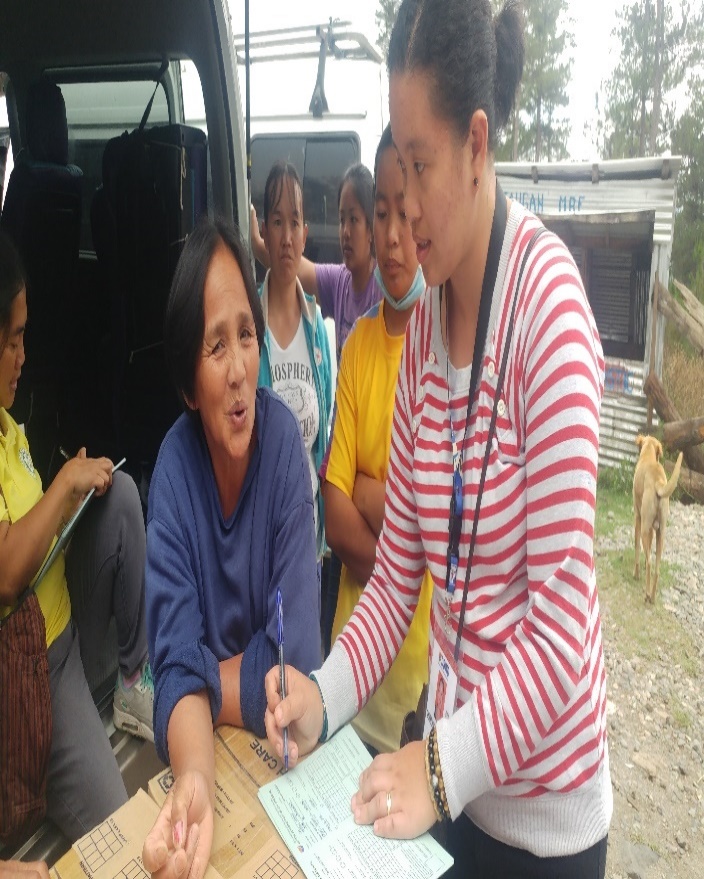 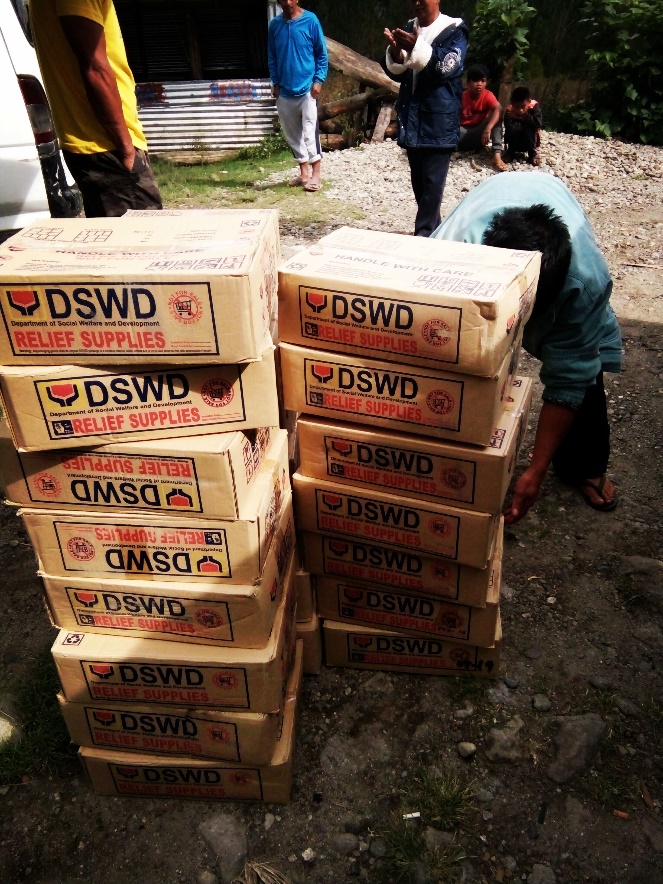 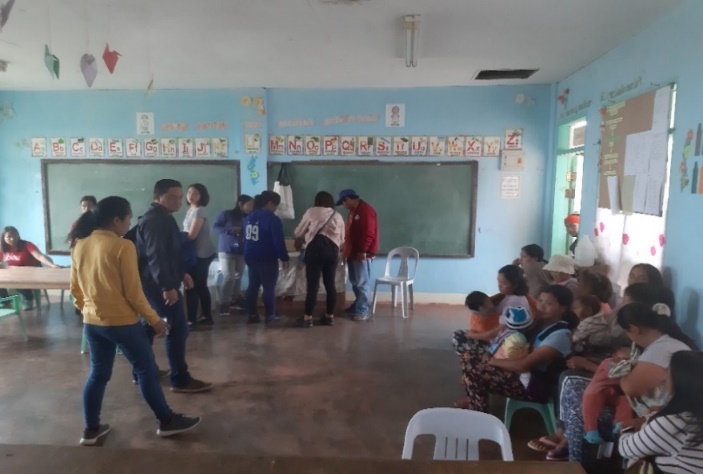 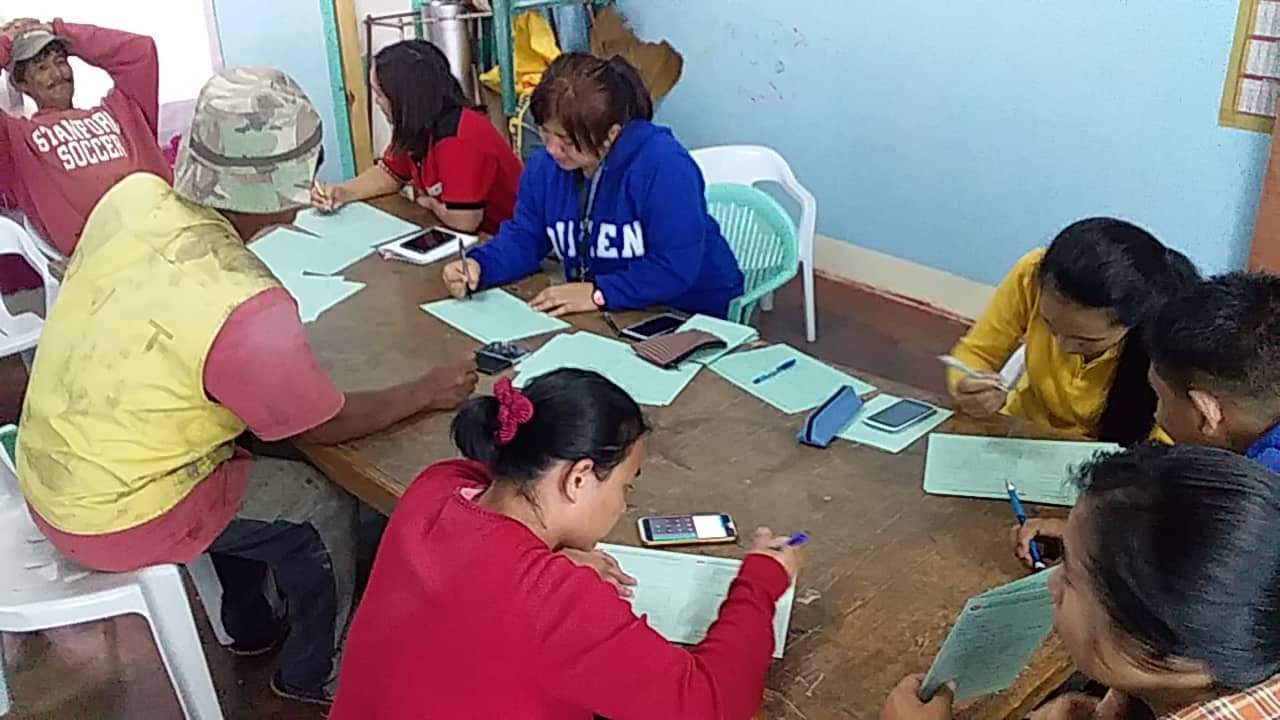 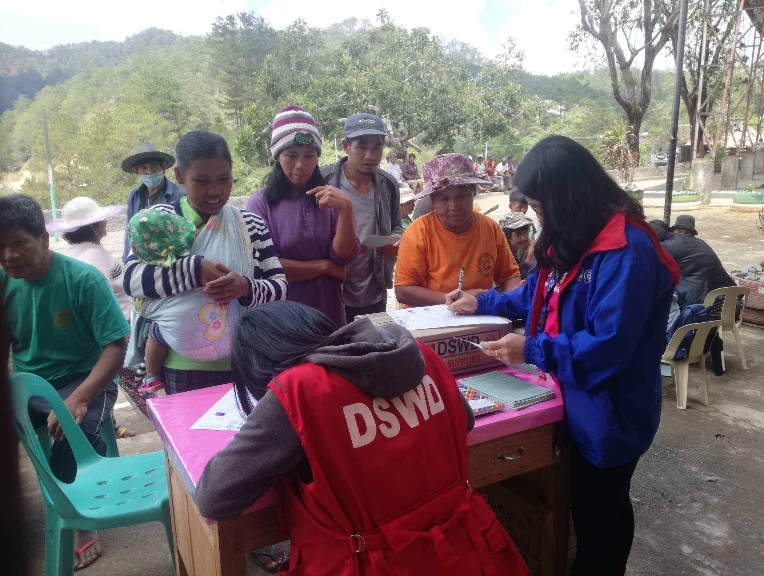 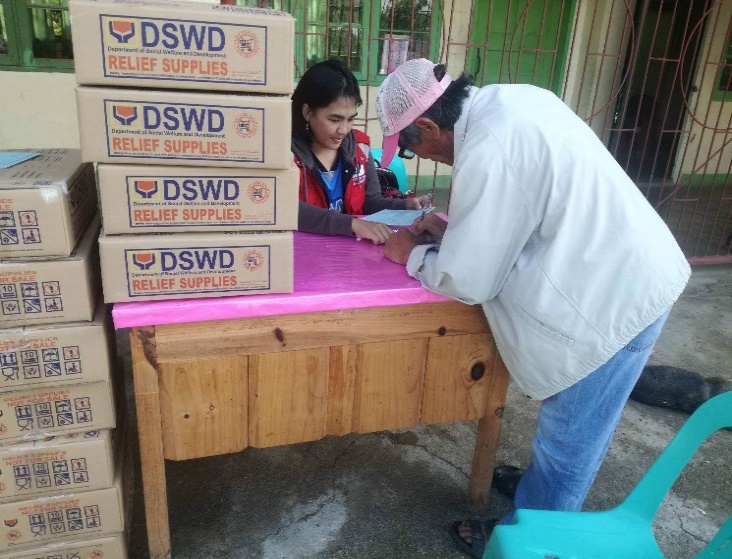 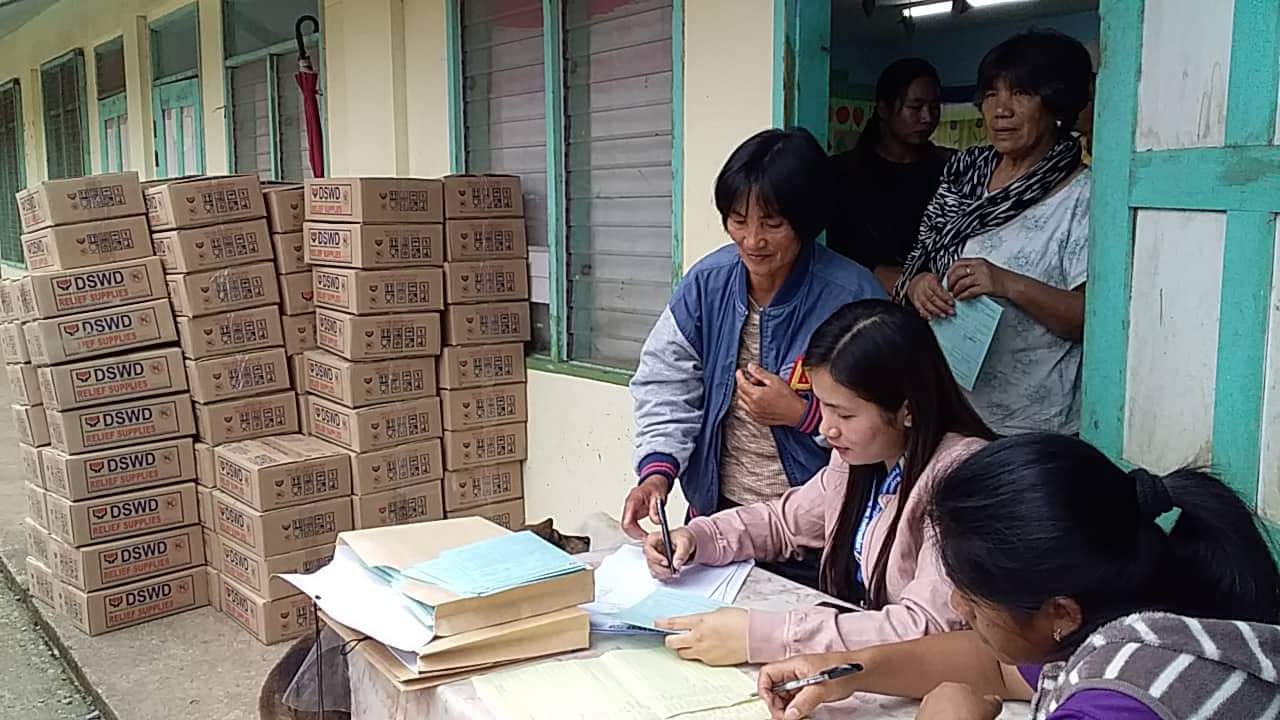 REGION / PROVINCE / MUNICIPALITY REGION / PROVINCE / MUNICIPALITY  NUMBER OF AFFECTED  NUMBER OF AFFECTED  NUMBER OF AFFECTED REGION / PROVINCE / MUNICIPALITY REGION / PROVINCE / MUNICIPALITY  Barangays  Families  Persons GRAND TOTALGRAND TOTAL4 67 306 CARCAR4 67 306 Mountain ProvinceMountain Province4 67 306 Bauko 4 67 306 REGION / PROVINCE / MUNICIPALITY REGION / PROVINCE / MUNICIPALITY  NUMBER OF EVACUATION CENTERS (ECs)  NUMBER OF EVACUATION CENTERS (ECs)  INSIDE ECs  INSIDE ECs  INSIDE ECs  INSIDE ECs REGION / PROVINCE / MUNICIPALITY REGION / PROVINCE / MUNICIPALITY  NUMBER OF EVACUATION CENTERS (ECs)  NUMBER OF EVACUATION CENTERS (ECs)  INSIDE ECs  INSIDE ECs  INSIDE ECs  INSIDE ECs REGION / PROVINCE / MUNICIPALITY REGION / PROVINCE / MUNICIPALITY  NUMBER OF EVACUATION CENTERS (ECs)  NUMBER OF EVACUATION CENTERS (ECs)  Families  Families  Persons  Persons REGION / PROVINCE / MUNICIPALITY REGION / PROVINCE / MUNICIPALITY  CUM  NOW  CUM  NOW  CUM  NOW GRAND TOTALGRAND TOTAL 3 3  13  13  65  65 CARCAR 3 3  13  13  65  65 Mountain ProvinceMountain Province 3 3  13  13  65  65 Bauko 3  3 13 13 65 65 REGION / PROVINCE / MUNICIPALITY REGION / PROVINCE / MUNICIPALITY  OUTSIDE ECs  OUTSIDE ECs  OUTSIDE ECs  OUTSIDE ECs REGION / PROVINCE / MUNICIPALITY REGION / PROVINCE / MUNICIPALITY  Families  Families  Persons  Persons REGION / PROVINCE / MUNICIPALITY REGION / PROVINCE / MUNICIPALITY  CUM  NOW  CUM  NOW GRAND TOTALGRAND TOTAL 43  5 208 25 CARCAR 43  5 208 25 Mountain ProvinceMountain Province 43  5 208 25 Bauko43 5  208  25 REGION / PROVINCE / MUNICIPALITY  TOTAL COST OF ASSISTANCE  TOTAL COST OF ASSISTANCE  TOTAL COST OF ASSISTANCE  TOTAL COST OF ASSISTANCE  TOTAL COST OF ASSISTANCE REGION / PROVINCE / MUNICIPALITY  DSWD LGU NGOs  OTHERS  GRAND TOTAL GRAND TOTAL131,118.00 - -  - 131,118.00 CAR131,118.00 - -  - 131,118.00 Mountain Province131,118.00 - -  - 131,118.00   Bauko131,118.00  - -  - 131,118.00 DATESITUATIONS / ACTIONS UNDERTAKEN08 April 2019The Disaster Response Operations Monitoring and Information Center (DROMIC) of the DSWD-DRMB continues to closely coordinate with DSWD-FO CAR for significant reports on the status of affected families, assistance, and relief efforts.DATESITUATIONS / ACTIONS UNDERTAKENApril 2019DSWD-FO CAR provided 328 family food packs amounting to ₱131,118.00 to the affected families. DSWD-FO CAR through the Disaster Response and Management Division through is continuously coordinating with Mt. Province P/MSWDOs, SWAD Office for the status of affected families.